ПОЛОЖЕНИЕо муниципальном этапе осеннего Фестиваля «Выпускник - 2019» среди обучающихся образовательных организаций г. Назарово (4-6 ступеней) физкультурно-спортивного комплекса «Готов к труду и обороне» (ГТО).ОБЩИЕ ПОЛОЖЕНИЯМуниципальный этап Фестиваля Всероссийского физкультурно-спортивного комплекса «Готов к труду и обороне» (ГТО) (далее - Фестиваль), проводится в соответствии с планом мероприятий по поэтапному внедрению Всероссийского физкультурно-спортивного комплекса «Готов к труду и обороне» (ГТО) (далее – комплекс ГТО), утверждённым распоряжением Губернатором Красноярского края от 01.08.2014 г. № 364-рг, и планом официальных физкультурных мероприятий  и спортивных мероприятий Красноярского края на 2018 год, утвержденным приказом министерства спорта Красноярского края от 26.12.2016 г. № 409п.Целью проведения Фестиваля является:-  вовлечение граждан к систематическим занятиям физической культурой и спортом.Задачами Фестиваля являются:- популяризация комплекса ГТО среди подрастающего поколения и взрослого населения;-  пропаганда здорового образа жизни;- создание условий, мотивирующих к занятиям физической культурой и спортом;- поощрение обучающихся, граждан показавших лучшие результаты по выполнению нормативов и требований комплекса ГТО.МЕСТО И СРОКИ ПРОВЕДЕНИЯМуниципальный этап Фестиваля проводится с 26 сентября по 15 декабря 2018 г., на стадионе «Шахтер», Центр тестирования ВФСК «ГТО» г. Назарово, бассейн «Олимп» г. Ачинск, Березовая роща МАУ «СШОР».  График выполнения нормативов ВФСК «ГТО» согласуется на заседании судейской коллегии с представителями команд образовательных организаций 5 сентября в 15.00 часов на стадионе «Шахтер». ОРГАНИЗАТОРЫ МЕРОПРИЯТИЯОбщее руководство организацией и проведением Фестиваля осуществляет Центр тестирования МАУ «СШ» города Назарово.Проведение муниципального этапа Фестиваля возлагается на Центр тестирования г. Назарово и ГСК (Главная судейская коллегия).- Главный судья: Ладохина Н.Н- Главный секретарь: Сучкова М.А.- Комендант: Малюченко В.Ф.Судьи согласно судейским бригадам, сформированные из числа тренеров, методистов спортивных школ и учителей физической культуры школ г. Назарово. IV.ТРЕБОВАНИЯ К УЧАСТНИКАМ И УСЛОВИЯ ИХ ДОПУСКАК участию в муниципальном этапе Фестиваля допускаются обучающиеся общеобразовательных организаций 4 – 6 ступеней, имеющие допуск врача.Возраст участников определяется на 15.12.2018 г.Состав участников неограничен.Все участники муниципального этапа Фестиваля должны пройти регистрацию на сайте www.gto.ru.Ученики должны получить заявку на участие в тестировании установленного образца, оформленную в бумажном виде (приложение № 1). Заявки в бумажном виде возвращаются учителю, который в свою очередь передает ответственному за оформление коллективной заявки от общеобразовательной школы. ПРОГРАММА ФЕСТИВАЛЯПрограмма Фестиваля состоит из спортивной программы.Основу спортивной программы составляют виды испытаний (тесты) IV-VI ступени комплекса ГТО.Соревнования личные.  Участник выполняет виды испытания комплекса ГТО в своей возрастной ступени.Соревнования проводятся в соответствии с методическими рекомендациями по организации физкультурных мероприятий и спортивных мероприятий ВФСК «Готов к труду и обороне» (ГТО), утвержденными приказом  Минспорта России  от 12.05.2016 № 516.На соревнованиях муниципального этапа Фестиваля уровень физической подготовленности участников определяется в соответствии с утверждёнными государственными требованиями к уровню физической подготовленности населения при выполнении нормативов комплекса ГТО (приказ Минспорта России от 8 июля 2014 г. № 575). УСЛОВИЯ ПОДВЕДЕНИЯ ИТОГОВДля получения знака отличия комплекса ГТО в соответствии с государственными требованиями к уровню физической подготовленности населения необходимо выполнить:«Золотой знак» – девять испытаний, показав в каждом из них результат не ниже норматива золотого знака;«Серебряный знак» – восемь испытаний, показав в каждом из них результат не ниже норматива серебряного знака;«Бронзовый знак» – семь испытаний, показав в каждом из них результат не ниже норматива бронзового знака. Справки по допуску к выполнению нормативов ГТО предоставить (обновить) до 26 сентября 2018 года. Для тех, кто впервые участвует в выполнении испытаний ВФСК «ГТО» предоставить пакет документов.  В день выполнения испытаний предоставить протоколы по форме по каждому виду программы.НАГРАЖДЕНИЕУчастники, выполнившие нормативы для получения знака отличия комплекса ГТО, представляются к награждению соответствующим знаком: «Золотой знак», «Серебряный знак», «Бронзовый знак».УСЛОВИЯ ФИНАНСИРОВАНИЯФинансовое обеспечение (оплата судейских бригад) муниципального этапа Фестиваля осуществляется за счёт средств, выделенных на внедрение Всероссийского физкультурно-спортивного комплекса «Готов к труду и обороне».ГРАФИК выполнения нормативов испытаний (тестов) ВФСК «ГТО»на муниципальный этап осеннего Фестиваля «Выпускник - 2019» среди обучающихся образовательных организаций.Приложение к Положению о муниципальном этапе Фестиваля Всероссийского физкультурно-спортивного комплекса «Готов к труду и обороне» (ГТО).ЗАЯВКАна прохождение тестирования в рамках Всероссийского физкультурно-спортивного комплекса «Готов к труду и обороне» (ГТО)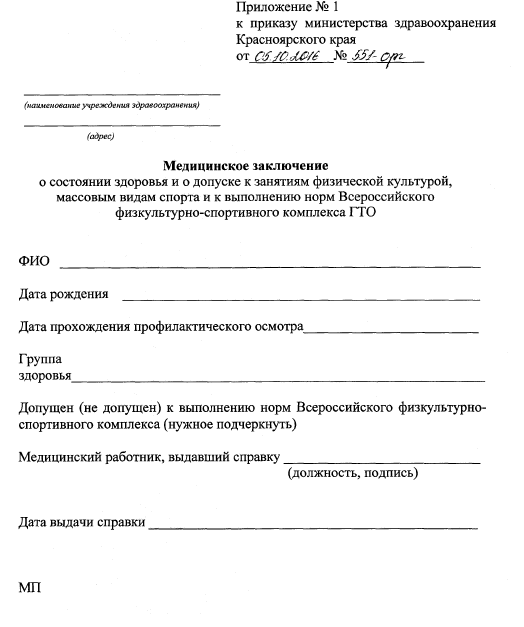                 Приложение Центр Тестирования Всероссийского физкультурно-спортивного комплекса «Готов к труду и обороне» г. НазаровоПротокол выполнения государственных требованийк физической подготовленности среди учащихся образовательных организаций.вид испытания (тест): ______________________                                                               Дата: ____________2018 г.Спортивный судья по виду испытания (теста) ___________________     _____________________________________________                                                                                                    (подпись)      (Ф.И.О.)Главный судья                                                      ____________________    ____________________________________________                                                                                                         (подпись)      (Ф.И.О.)УТВЕРЖДАЮ:УТВЕРЖДАЮ:Директор МАУ «СШ» г. НазаровоРуководитель управления образования администрации города Назарово_____________                        Ю.Г. Дивинец____________С.В. Гаврилова Виды
испыта
нийIV ступень
(13-15 лет)V ступень
(16-17 лет)VI ступень
(18-24 лет)1.Бег 30 м (с)Бег 30 м (с)Бег 30 м (с)1.Бег 60 м (с)Бег 60 м (с)Бег 60 м (с)1.Бег 100 м (с)Бег 100 м (с)Бег 100 м (с)2.Бег 2000 м (мин, с) дев/юнБег 3000 м (мин, с) юношиБег 2000м (мин, с) девушкиБег 3000м (мин, с) юношиБег 2000м (мин, с) девушкиБег 3000 м (мин, с) юноши3Челночный бег 3х10 (с)Челночный бег 3х10 (с)Челночный бег 3х10 (с)4Наклон вперед из положения
стоя с прямыми ногами на
гимнастической скамье (см)Наклон вперед из положения
стоя с прямыми ногами на
гимнастической скамье (см)Наклон вперед из положения
стоя с прямыми ногами на гимнастической скамье (см)5. Юноши
Подтягивание из виса на
высокой перекладине
(количество раз)Девушки
Сгибание и разгибание рук в упоре лёжа на полу
(количество раз)Юноши/ДевушкиПодтягивание на низкой перекладине 90 см (количество раз)Юноши
Подтягивание из виса на
высокой перекладине
(количество раз)/ гиря16 кгДевушки
Сгибание и разгибание рук в упоре лёжа на полу
(количество раз) / Подтягивание на низкой перекладине 90 см (количество раз)Юноши
Подтягивание из виса на
высокой перекладине
(количество раз)/ гиря 16 кгДевушки
Сгибание и разгибание рук в упоре лёжа на полу
(количество раз)Подтягивание на низкой перекладине 90 см (количество раз)6. Прыжок в длину с места
толчком двумя ногами (см) или с разбегаПрыжок в длину с места
толчком двумя ногами (см) или с разбегаПрыжок в длину с места
толчком двумя ногами (см) или с разбега7. Плавание 50 м (мин, с)Плавание 50 м (мин, с)Плавание 50 м (мин, с)8. Метание мяча 150 г (м)Метание гранаты  500 гр.(д)Метание гранаты  700 гр.(ю)Метание гранаты весом 500 г.(д)Метание гранаты весом 700 гр.(ю)Стрельба из электронного оружия  дистанция
10 м (очки)Стрельба из электронного оружия  дистанция
10 м (очки)Стрельба из электронного оружия  дистанция
10 м (очки)9. Поднимание туловища из
положения лежа на спине
(количество раз за 1 мин)Поднимание туловища из
положения лежа на спине
(количество раз за 1 мин)Поднимание туловища из
положения лежа на спине
(количество раз за 1 мин) 10 .Кросс на 3 км (бег  по пересеченной местности)Кросс на 3 км (бег по пересеченной местности) девушкиКросс на 5 км (бег по пересеченной местности) юношиКросс на 3 км (бег по пересеченной местности) девушкиКросс на 5 км (бег по пересеченной местности) юноши Дата выполненияСОШВид испытанийМесто испытаний26.09.2018С 13.001,2,3,4,7,8,11,9,14,17Беговые виды Метание м/мяча, гранаты 500/700 гр.Прыжки в длину с разбегастадион «Шахтер»23.10.201824.10.201825.10.2018С 13.009,14,171,2,3,47,8,11Стрельба из электронного оружияЦТ ВФСК «ГТО» МАУ «СШ» пос. Горняк ул. Гуськова,429.10.201830.10.201831.10.2018С 13.007,8,119,14,171,2,3,4Силовые виды: прыжок в длину с места,сгибание и разгибание рук,подтягивание на высокой/низкой перекладине,наклон вперед из положения стоя,поднимание туловища из положения лежа на спине за 1минЦТ ВФСК «ГТО» МАУ «СШ» пос. Горняк ул. Гуськова,4по отдельному графикуПлаваниег. Ачинскбассейн «Нептун»№НаименованиеИнформацияФамилия, Имя, ОтчествоПолID номер-Идентификационный номер участника тестирования в АИС ГТО Дата рожденияДокумент, удостоверяющий личность (паспорт или св-во о рождении)Адрес места жительстваКонтактный телефонАдрес электронной почтыОсновное место учебыСпортивное званиеПочетное спортивное званиеСпортивный разряд с указанием вида спортаПеречень выбранных испытаний1.________________________________________________2.________________________________________________3.________________________________________________4.________________________________________________5.________________________________________________6.________________________________________________7.________________________________________________8.________________________________________________9.________________________________________________10._______________________________________________11._______________________________________________№ФИОУИН участникаполМесто учебыСтупень ГТОНагрудный номерРезультат выполненияУровень выполнения